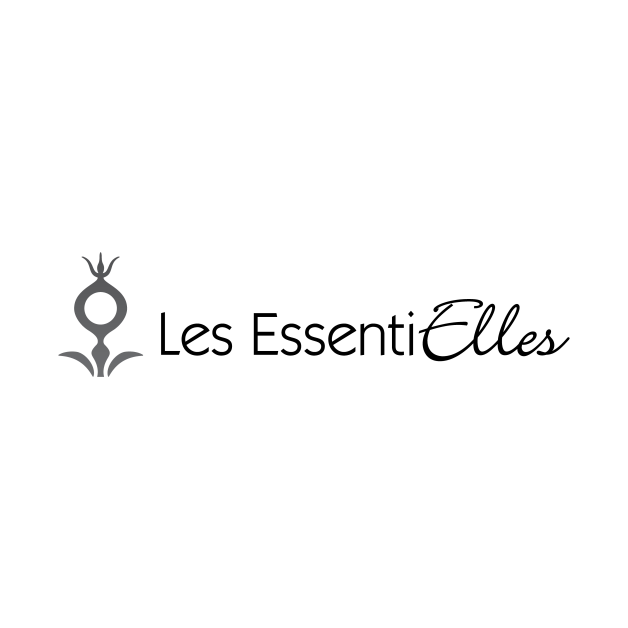 Formulaire d’adhésion 2017-2018Coût : 10 $Nom : _____________________________________________________________________Adresse complète:___________________________________________________________Téléphone (travail) : _________________ Téléphone (résidence) : __________________Adresse électronique : _______________________________________________________Date : _______________2017____Signature : __________________________________Notre mission : représenter les intérêts des femmes francophones du Yukon et favoriser leur épanouissement. Nos services consistent à mettre en œuvre des actions pour répondre aux besoins spécifiques des femmes francophones du Yukon. Les valeurs qui guident nos décisions, actions et relations sont l’autonomisation, l’équité, la solidarité et le féminisme. Votre adhésion au groupe vous octroie un droit de vote lors de l’Assemblée générale annuelle. Vous bénéficiez également d’un rabais sur la plupart des activités organisées par Les EssentiElles ainsi que d’un service de garde gratuit (sur demande) pour toutes les activités et rencontres organisées par le groupe. Vous recevrez Les Nouvelles EssentiElles, infolettre électronique publiée mensuellement.Votre appui représente non seulement un support pour nos activités, mais également un poids pour nos revendications politiques. Chaque geste compte.Servir vos intérêts de femme est un devoir que nous espérons accomplir avec excellence, chaque jour mieux que le précédent. C’est avec plaisir que Les EssentiElles vous accueillent dans leur équipeÀ retourner au 302 rue Strickland ou à elles@lesessentielles.ca